                                    Mjere za vrijeme       Sprava pomoću koje možemo odrediti točno vrijeme je ________________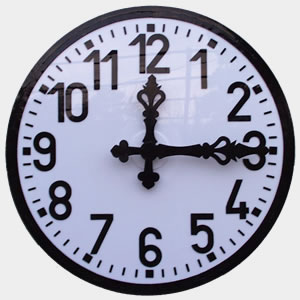    Pročitaj rečenicu, razmisli i odaberi točan odgovor. Prepiši rečenice u bilježnice Velika kazaljka pokazuje ________________ , a mala kazaljka ___________________ .Velika kazaljka napravi cijeli krug za   …………………………… ( 1 sat, 6 sati ) Mala kazaljka napravi cijeli krug za  ………………………………   ( 12 sati, 6 sati ) 4.  Dan  traje     ………………………………………..    sata .  ( 24 sata, 12 sati )  